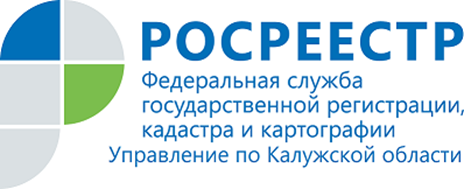 ПРЕСС-РЕЛИЗ13.10.2020Калужанам о «гаражной амнистии»До конца текущего года должен быть принят закон о "гаражной амнистии", который даст возможность калужанам и гражданам других регионов в упрощенном порядке оформить права на гаражные постройки и землю под ними.Это актуально для тех собственников, которые по разным причинам не смогли зарегистрировать право собственности на бокс для автомобиля и оформить землю под ним. Амнистия распространяется на гаражи, входящие в состав гаражных кооперативов и отдельно стоящих капитальных построек. Чтобы попасть под амнистию, гараж должен отвечать следующим требованиям:должен быть построен до 31 декабря 2004 года, должен располагаться на государственной или муниципальной земле,должен представлять собой капитальную постройку с фундаментом.Законопроект устанавливает перечень документов, подтверждающих владение объектом гаражного назначения (например, документы технической инвентаризации, выплата пая в гаражном кооперативе и другие). Регионы наделят полномочиями устанавливать дополнительный перечень документов, которые позволят гражданам приобрести право на землю под гараж.Закон должен вступить в силу в 2021 году.Об Управлении Росреестра по Калужской областиУправление Федеральной службы государственной регистрации, кадастра и картографии (Росреестр) 
по Калужской области является территориальным органом федерального органа исполнительной власти, осуществляющим функции по государственной регистрации прав на недвижимое имущество и сделок с ним, государственному кадастровому учету недвижимого имущества, землеустройства, государственного мониторинга земель, а также функции по федеральному государственному надзору в области геодезии и картографии, государственному земельному надзору, надзору за деятельностью саморегулируемых организаций, организации работы Комиссии по оспариванию кадастровой стоимости объектов недвижимости. Осуществляет контроль за деятельностью подведомственного учреждения Росреестра - филиала ФГБУ «ФКП Росреестра» по Калужской области по предоставлению государственных услуг Росреестра. Исполняющая обязанности руководителя Управления Росреестра по Калужской области – Людмила Владимировна Димошенкова.http://rosreestr.ru/ Контакты для СМИ: 40_upr@rosreestr.ru Melnikova@r40.rosreestr.ru248000, г. Калуга, ул. Вилонова, д. 5+7(4842) 56-47-85 (вн.123), 56-47-83Мы в ВКонтакте https://vk.com/id547506207           Instagram https://www.instagram.com/rosreestr40/           Facebook https://www.facebook.com/profile.php?id=100037662336373           Одноклассники https://ok.ru/profile/590106955071